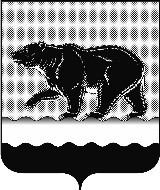 ПРЕДСЕДАТЕЛЬ ДУМЫ ГОРОДА НЕФТЕЮГАНСКАПОСТАНОВЛЕНИЕ от 20.09.2022	№ 43-ПО награжденииРуководствуясь Положением о наградах и почетном звании муниципального образования город Нефтеюганск, утвержденным решением Думы города от 31.10.2016 № 30-VI (с изменениями на 29.06.2022 № 169-VII), постановляю:Наградить Благодарственным письмом председателя Думы города Нефтеюганска за многолетний добросовестный труд в сфере образования города Нефтеюганска и в связи с празднованием Дня учителя Калясникова Дмитрия Викторовича, учителя физической культуры муниципального бюджетного общеобразовательного учреждения «Средняя общеобразовательная школа № 10»;Наградить Благодарственным письмом председателя Думы города Нефтеюганска за многолетний добросовестный труд в сфере дошкольного образования и в связи с празднованием Дня воспитателя и всех дошкольных работников Ахкозову Татьяну Васильевну, машиниста по стирке белья муниципального автономного дошкольного образовательного учреждения города Нефтеюганска «Детский сад № 20 «Золушка».Наградить Благодарственным письмом председателя Думы города Нефтеюганска за безупречную работу и достигнутые успехи в труде и в связи с празднованием Дня воспитателя и всех дошкольных работников Мельник Анну Ивановну, специалиста по кадрам муниципального бюджетного дошкольного образовательного учреждения города Нефтеюганска «Детский сад № 14 «Умка».Наградить Благодарственным письмом председателя Думы города Нефтеюганска за добросовестный труд и достигнутые успехи в труде сфере дошкольного образования и в связи с празднованием Дня воспитателя и всех дошкольных работников Баранюк Ирину Владимировну, воспитателя муниципального бюджетного дошкольного образовательного учреждения города Нефтеюганска «Детский сад № 2 «Колосок».Наградить Благодарственным письмом председателя Думы города Нефтеюганска за безупречную работу и достигнутые успехи в труде и в связи с празднованием Дня учителя Яковенко Людмилу Петровну, учителя начальных классов муниципального бюджетного общеобразовательного учреждения «Школа развития № 24».Наградить Благодарственным письмом председателя Думы города Нефтеюганска за многолетний добросовестный труд и в связи с празднованием Дня воспитателя и всех дошкольных работников Тимофееву Ольгу Николаевну, воспитателя муниципального бюджетного общеобразовательного учреждения «Начальная школа № 15».Наградить Благодарственным письмом председателя Думы города Нефтеюганска за многолетний добросовестный труд в сфере образования города Нефтеюганска и в связи с празднованием Дня учителя Креховецкую Светлану Юрьевну, учителя начальных классов муниципального бюджетного общеобразовательного учреждения «Средняя общеобразовательная школа № 13».Наградить Благодарственным письмом председателя Думы города Нефтеюганска за безупречную работу и достигнутые успехи в труде в сфере образования и в связи с празднованием Дня учителя Лозовик Татьяну Петровну, старшего воспитателя муниципального бюджетного общеобразовательного учреждения «Средняя общеобразовательная школа № 6».Наградить Благодарственным письмом председателя Думы города Нефтеюганска за безупречную работу и достигнутые успехи в труде в сфере образования и в связи с празднованием Дня учителя:Вахрамову Татьяну Владимировну, заместителя директора по учебной работе муниципального бюджетного учреждения дополнительного образования «Детская школа искусств»;Сочинскую Дарью Алексеевну, заместителя директора по организационно-массовой работе муниципального бюджетного учреждения дополнительного образования «Детская школа искусств»;Михайлову Владлену Владимировну, преподавателя высшей квалификационной категории муниципального бюджетного учреждения дополнительного образования «Детская школа искусств»;	Комаристову Оксану Николаевну, преподавателя высшей квалификационной категории муниципального бюджетного учреждения дополнительного образования «Детская школа искусств»;	Цыганову Инну Евгеньевну, преподавателя высшей квалификационной категории муниципального бюджетного учреждения дополнительного образования «Детская школа искусств»;	Бушманову Марию Семеновну, преподавателя высшей квалификационной категории муниципального бюджетного учреждения дополнительного образования «Детская школа искусств»;	Ежелеву Викторию Александровну, преподавателя высшей квалификационной категории муниципального бюджетного учреждения дополнительного образования «Детская школа искусств».Разместить постановление на официальном сайте органов местного самоуправления города Нефтеюганска в сети Интернет.Председатель Думы	Р.Ф.ГалиевДокументовед организационно-правового отделааппарата Думы городаАнтонович Анна Александровна22 05 75